附件 1：营业执照 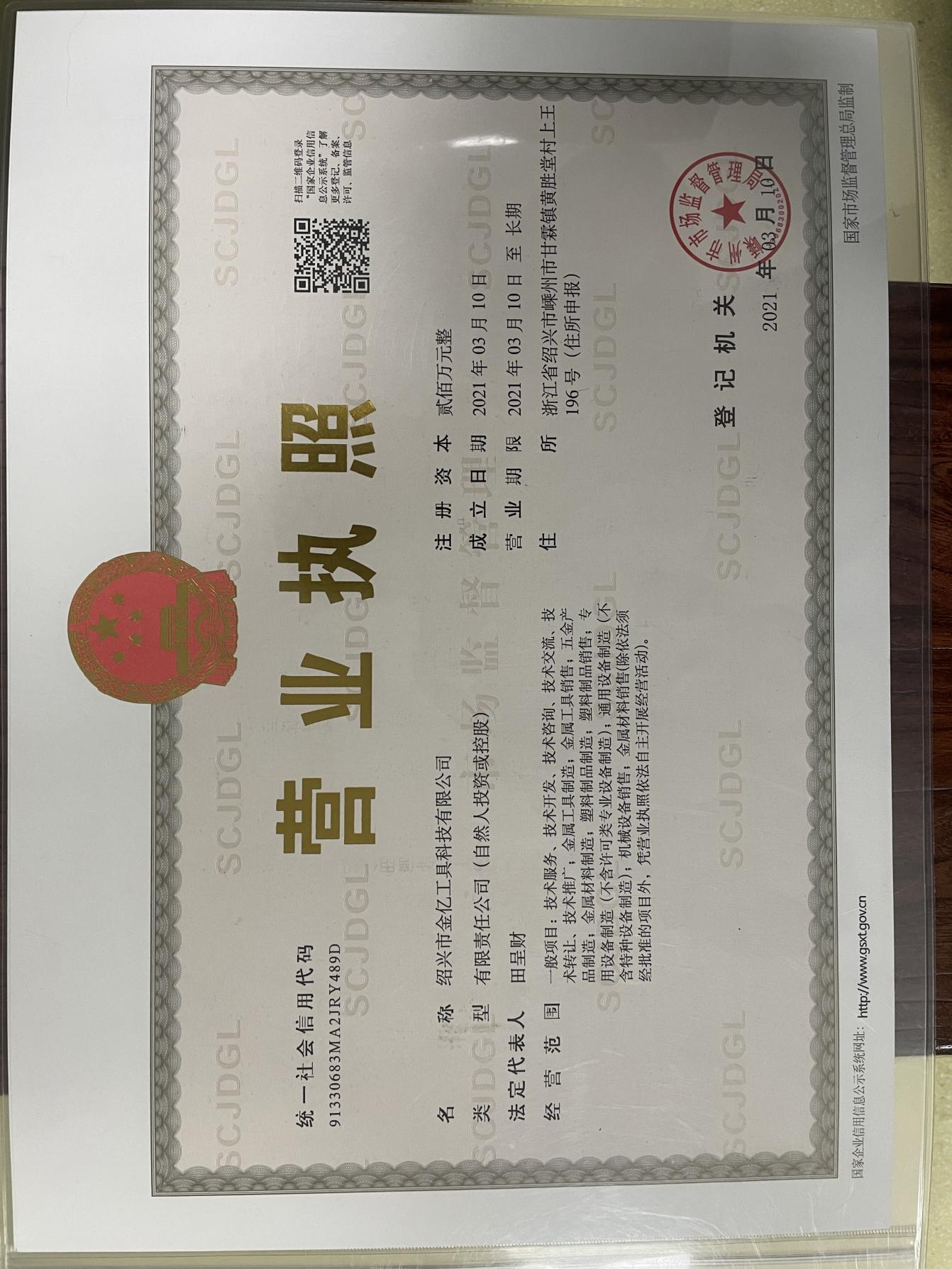 附件 2：环评批复 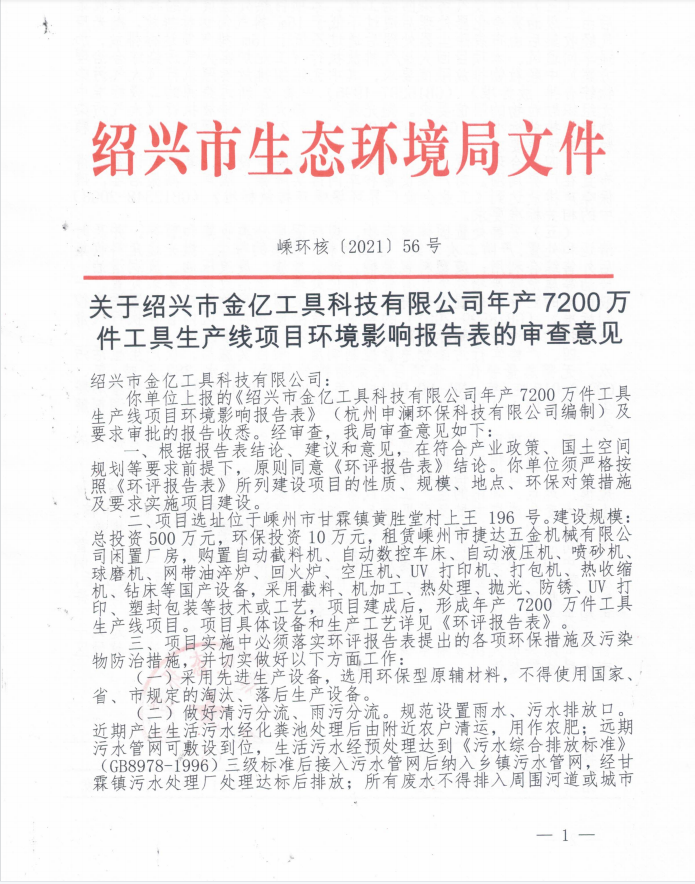 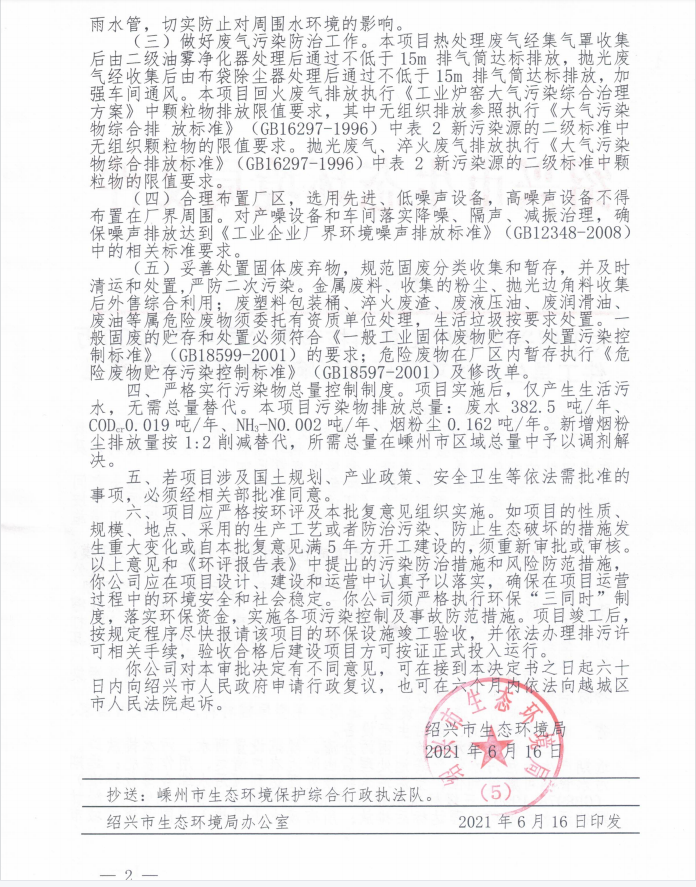 附件3：房屋租赁合同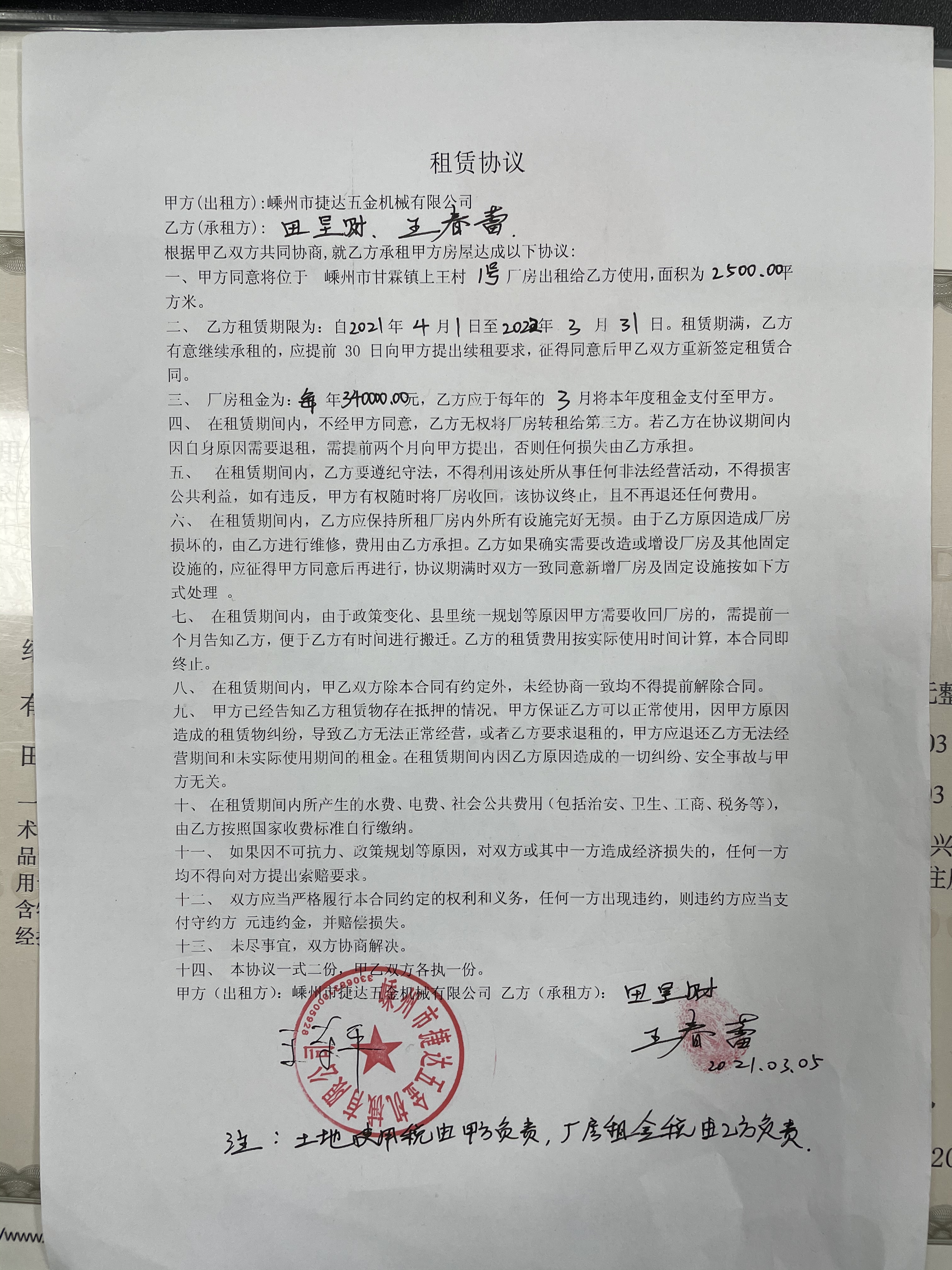 附件 4：生活废水清运证明 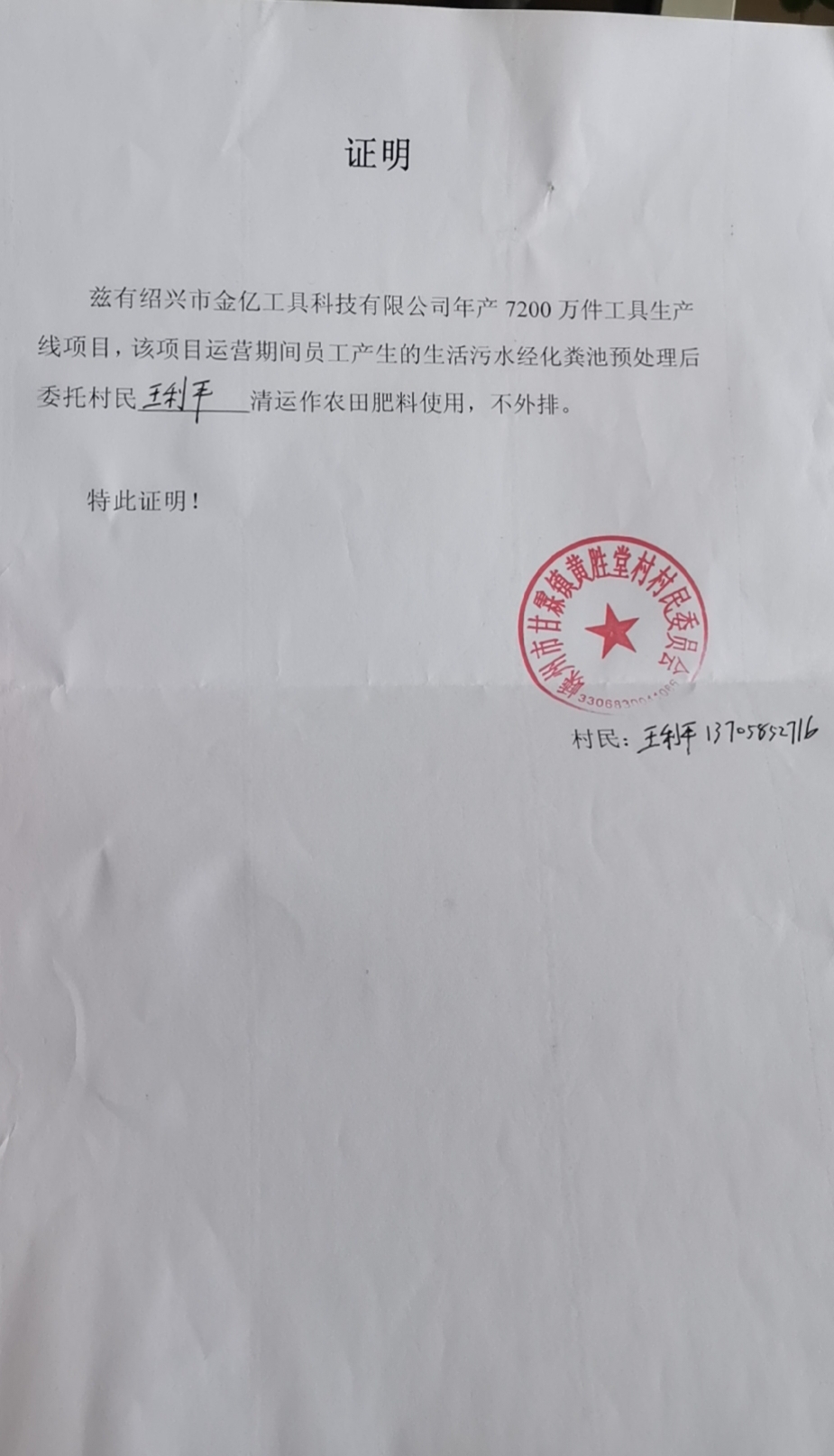 附件 5：固废回收协议 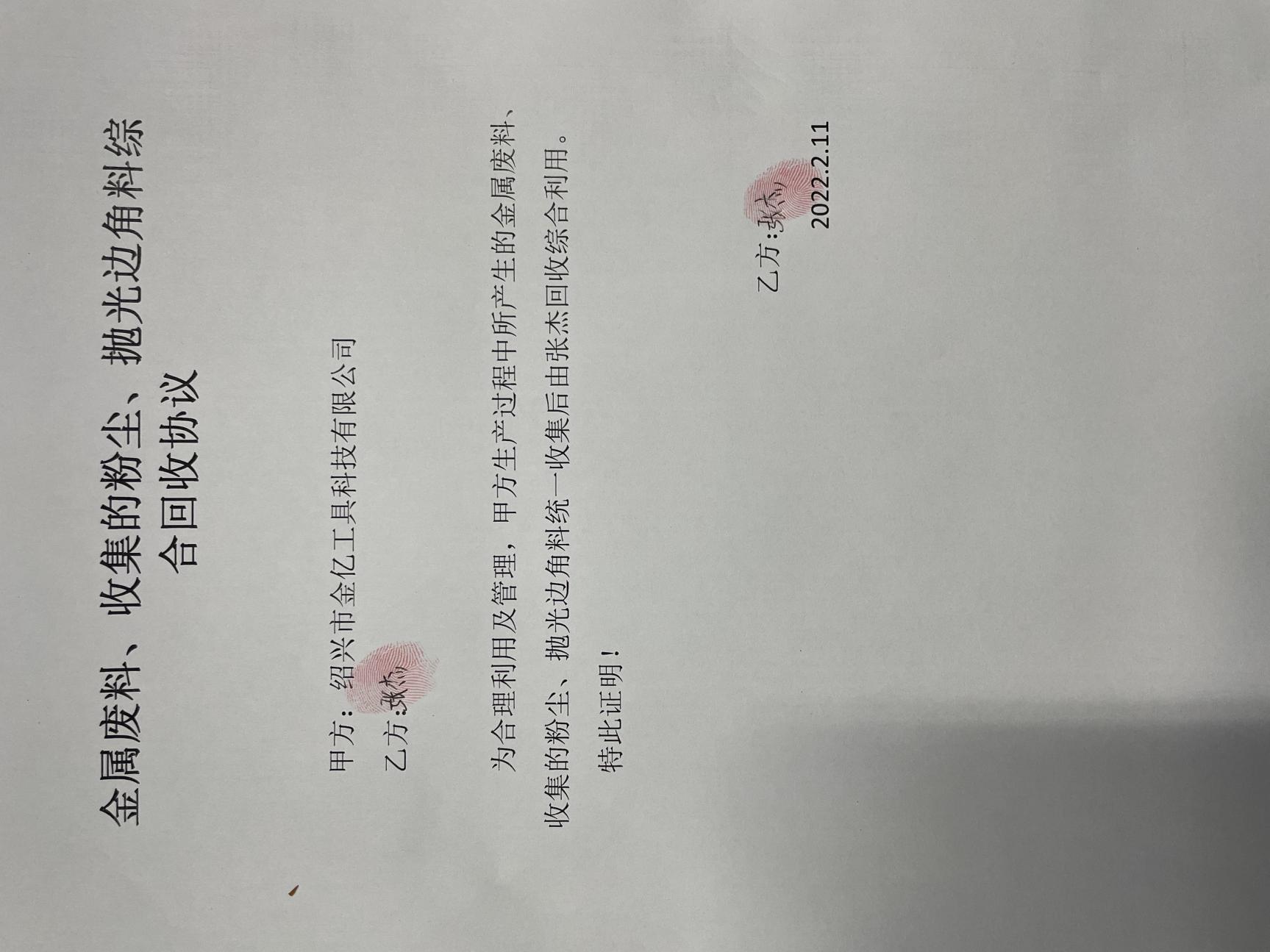 附件 6：危废协议 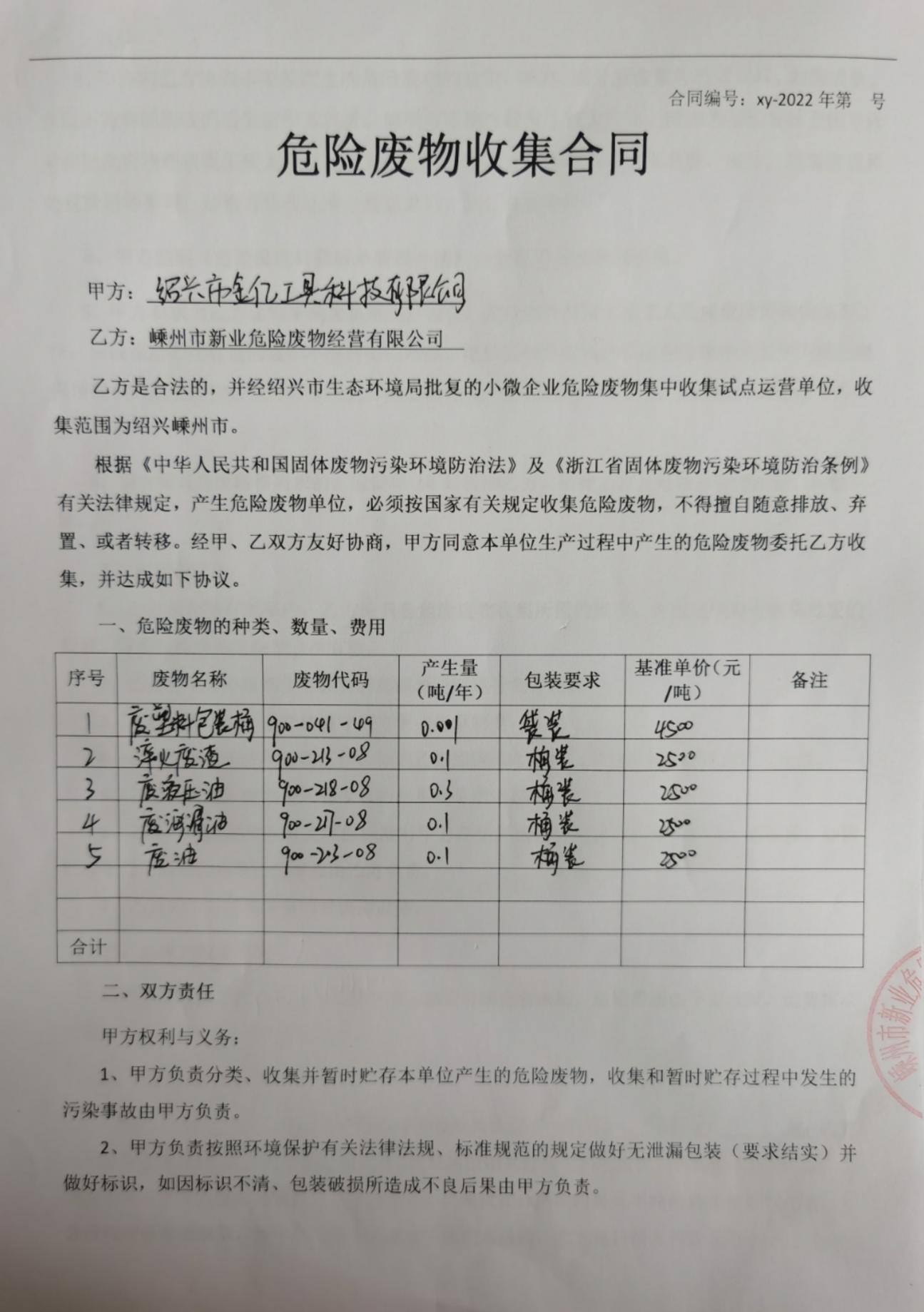 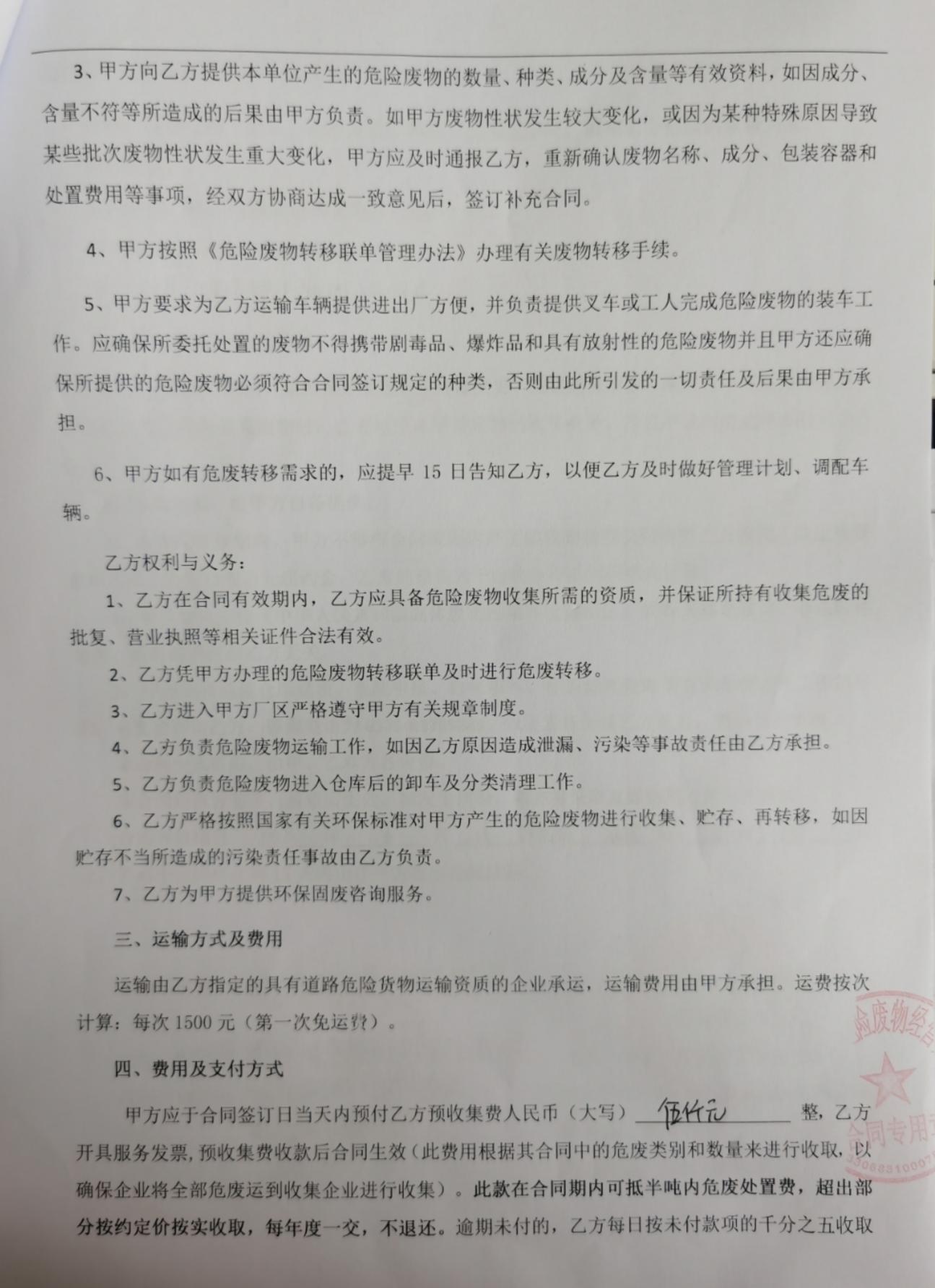 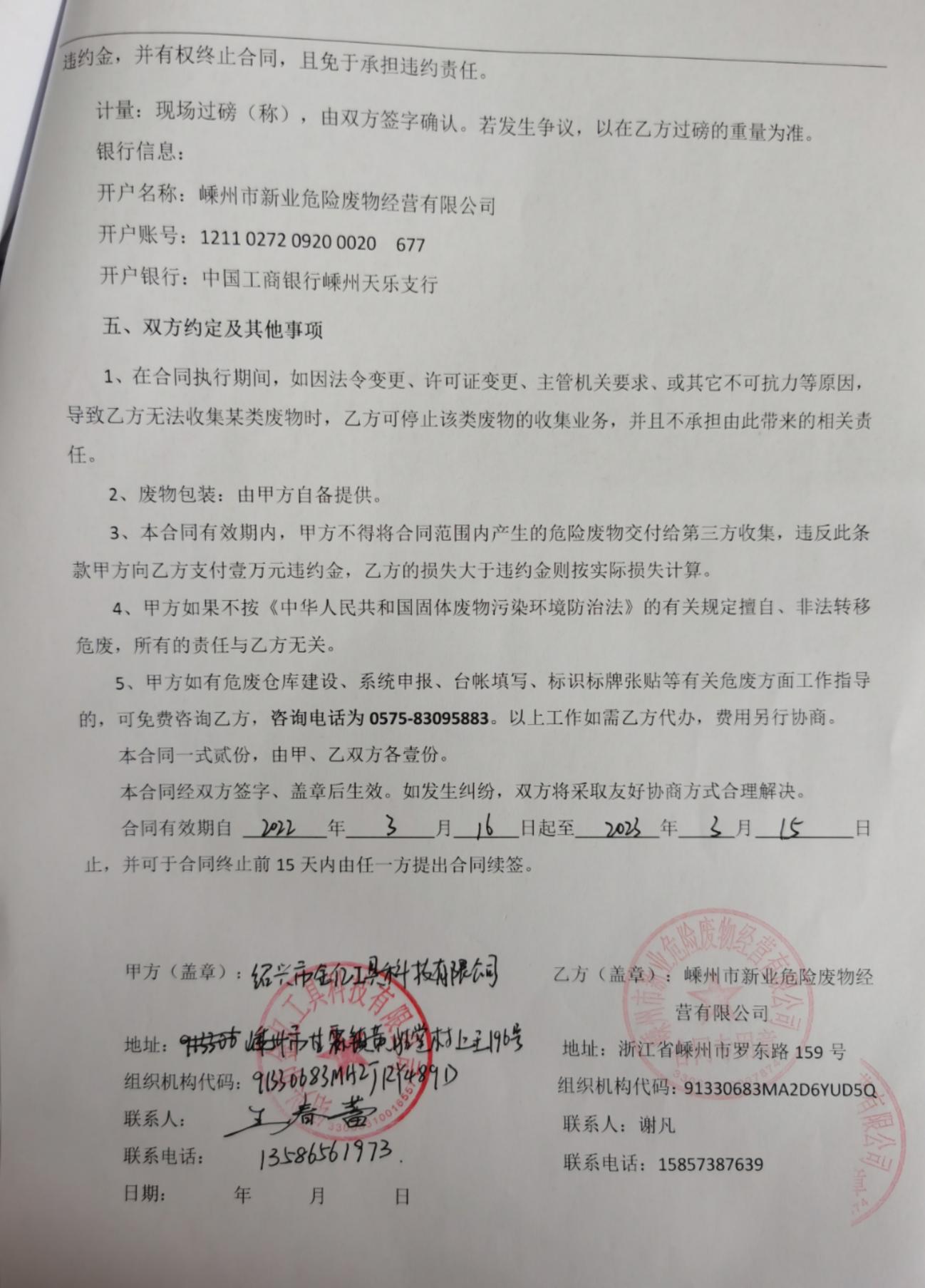 附件 7：用水量说明 关于绍兴市金亿工具科技有限公司年产7200万件工具生产线项目用水量说明我公司废水主要为员工生活污水，本项目2021年12月实际年生活用水量约为26.7吨。绍兴市金亿工具科技有限公司 2022.3.25     附件 8：监测日工况说明绍兴市金亿工具科技有限公司年产7200万件工具生产线项目验收监测期间运行工况说明现场验收监测期间，产品正常生产，各项环保设施正常运行，具体如下：1、验收监测期间生产负荷2、验收监测期间设备运行情况附件 9：项目周边环境概况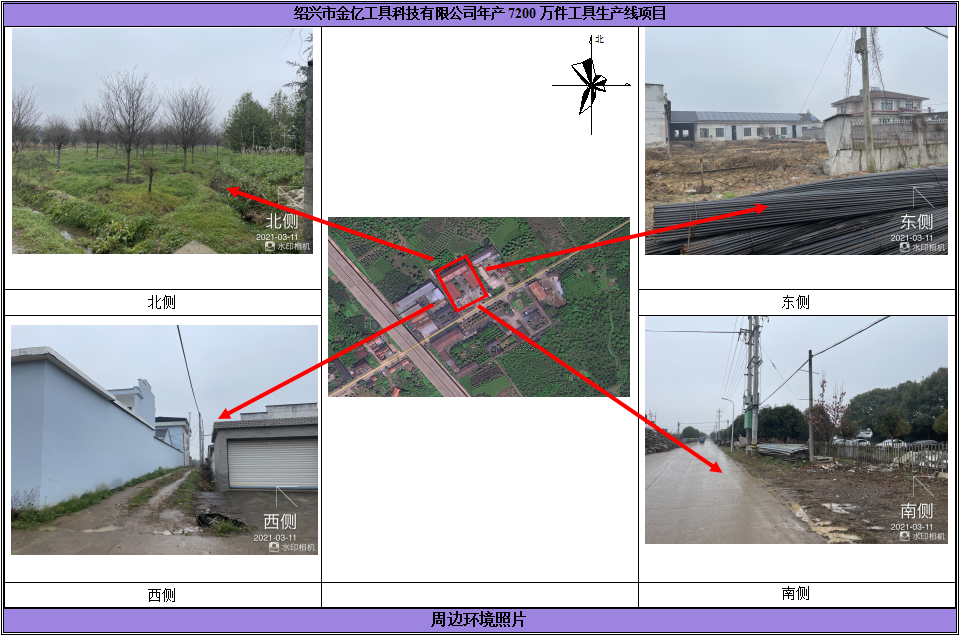 附件10：检测报告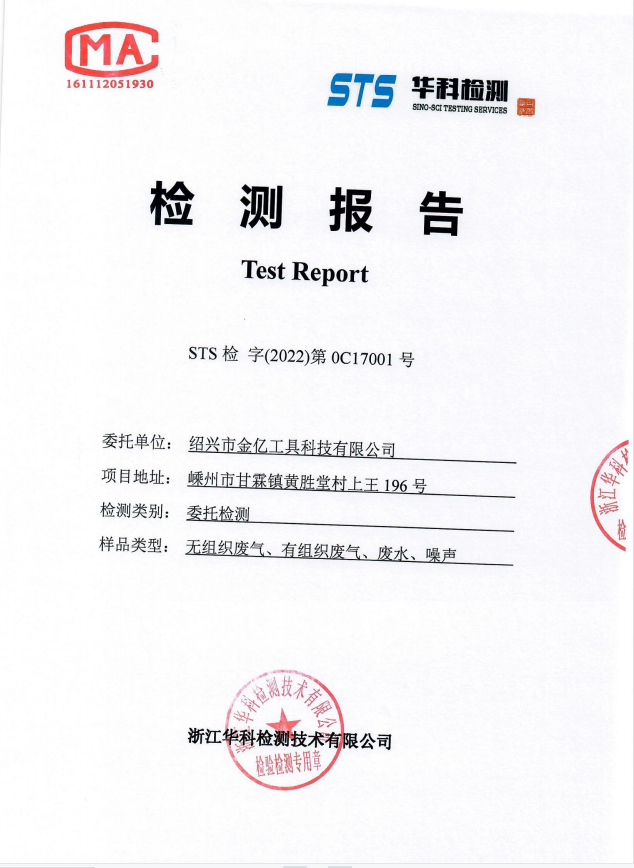 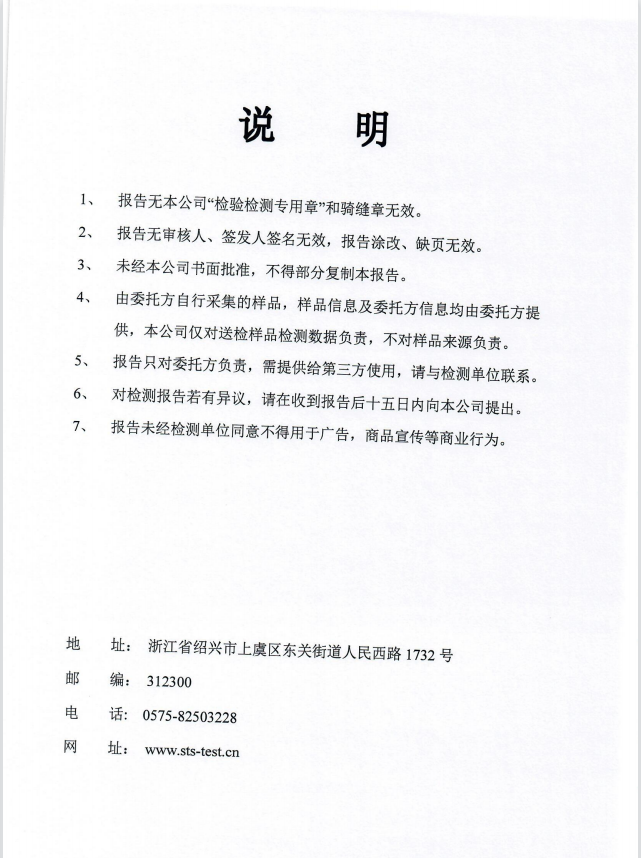 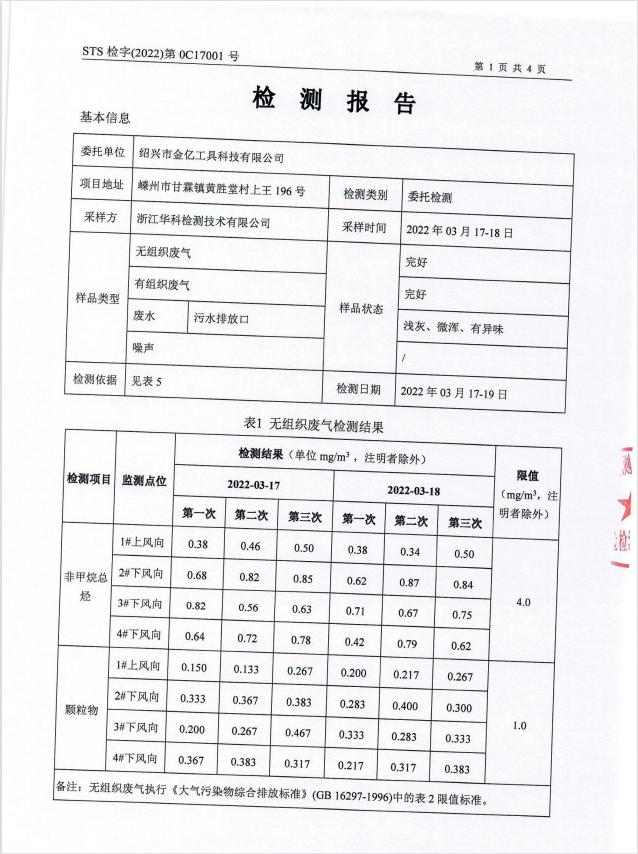 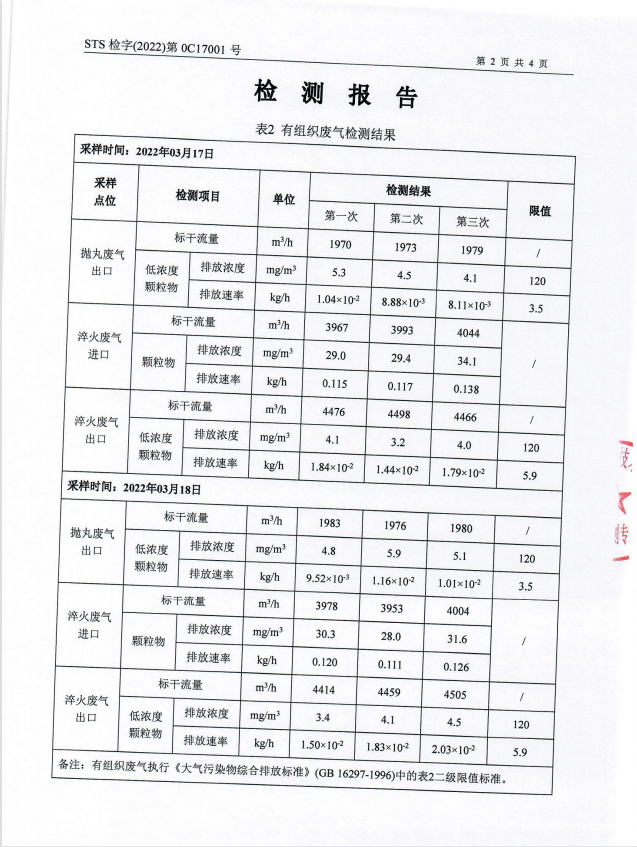 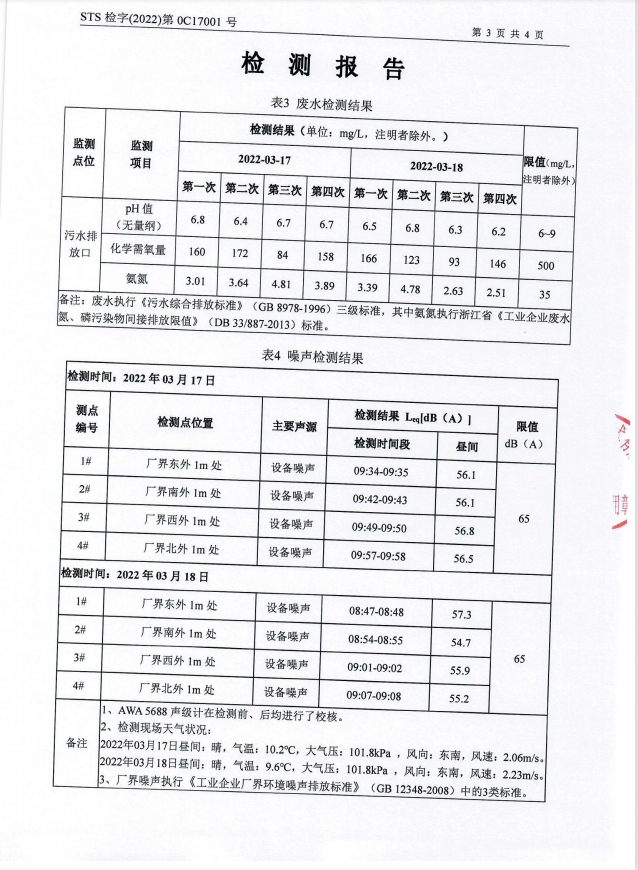 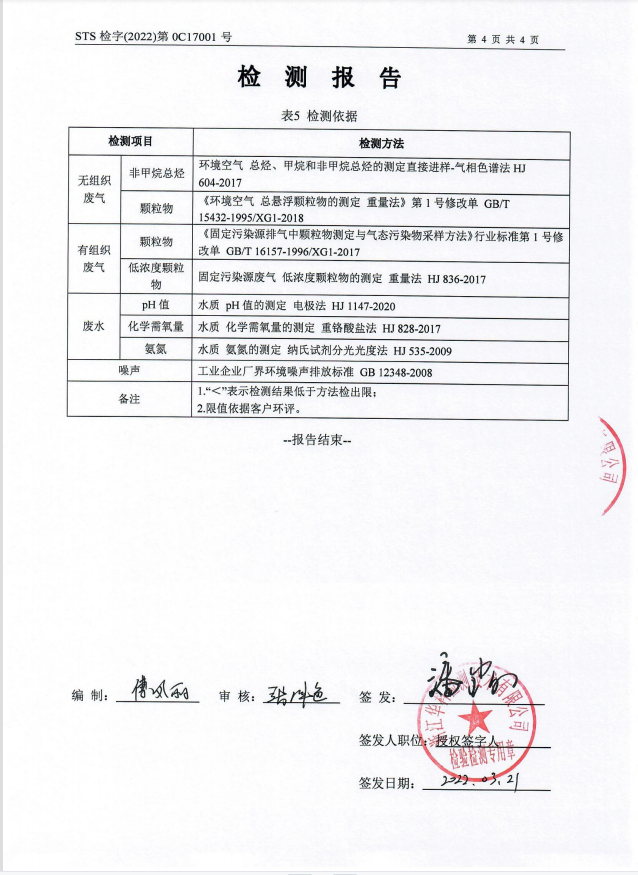 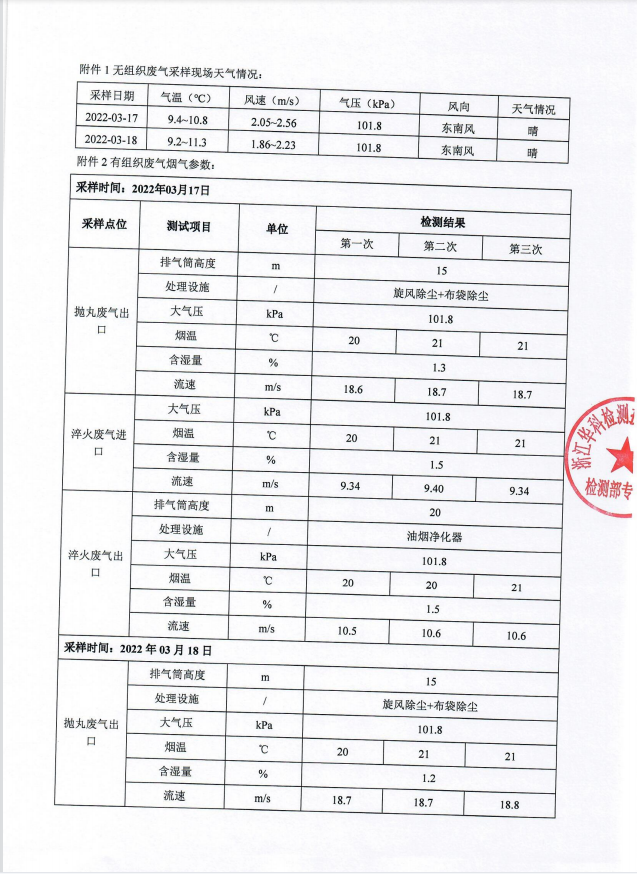 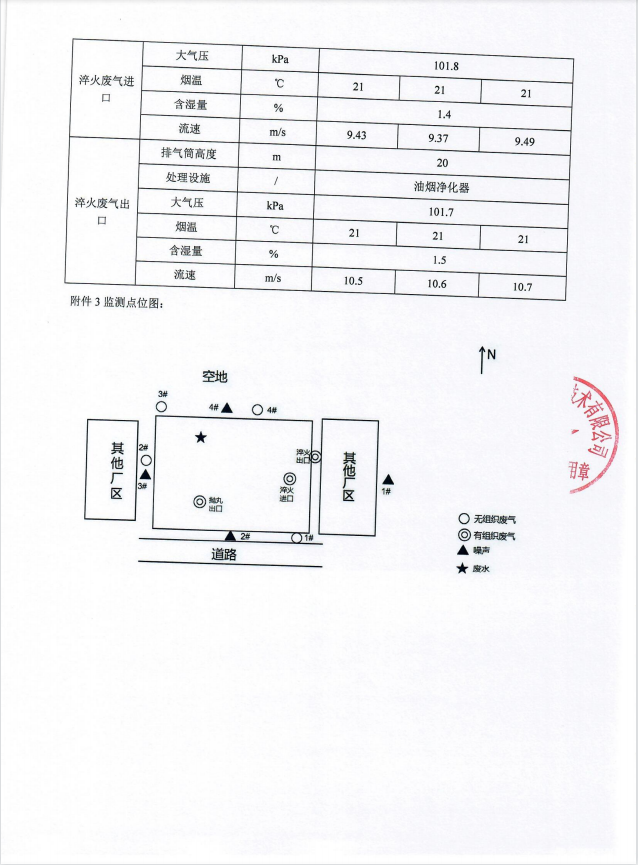 附件11：排污许可证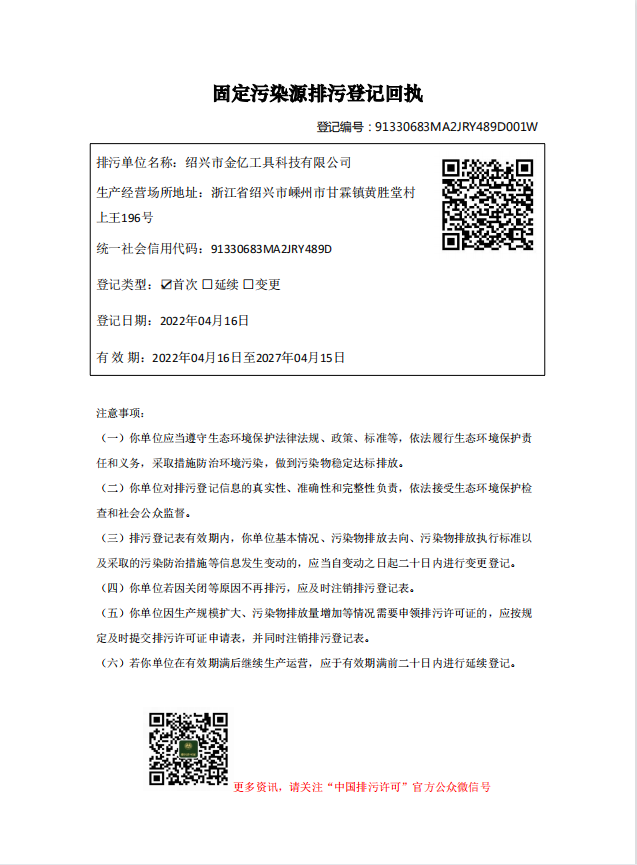 产品名称单位环评年生产能力实际年生产能力实际日生产能力日产量负荷日产量负荷产品名称单位环评年生产能力实际年生产能力实际日生产能力2022年03月17日2022年03月17日2022年03月18日2022年03月18日工具万件/年720072002420.2884.8%20.485.0%注：项目年工作日为300天。注：项目年工作日为300天。注：项目年工作日为300天。注：项目年工作日为300天。注：项目年工作日为300天。注：项目年工作日为300天。注：项目年工作日为300天。注：项目年工作日为300天。注：项目年工作日为300天。设备名称设备名称环评环评实际数量实际数量监测日设备运行数量监测日设备运行数量设备名称设备名称规格型号数量（台/套）规格型号数量（台/套）2022年03月17日2022年03月18日自动截料机自动截料机6.3-A56.3-A555自动数控车床自动数控车床SCX-02120SCX-02120120120自动液压机自动液压机ZC-300A30ZC-300A303030振动盘振动盘百腾MODEL150百腾MODEL150150150喷砂机喷砂机BT-1212-42BT-1212-4222球磨机球磨机/3/333电烘箱电烘箱/2/222热处理网带油淬炉/1 /1 1 1 热处理回火炉/2/222空储气罐空储气罐FP1712F01-2903FP1712F01-290333油槽油槽1.8m*1.6m*1.2m11.8m*1.6m*1.2m111空压机空压机捷豹ZLS30HIH83捷豹ZLS30HIH8333空气干燥机空气干燥机FLD-603FLD-60333包装流水线包装流水线/2/222冲床冲床/3/333液压冲床液压冲床/1/111高频机高频机/1/111离心机离心机/2/222UV打印机UV打印机/2/222打包机打包机/2/222热收缩机热收缩机/1/111磨刀机磨刀机CD-6003CD-600333钻床钻床Q25162Q2516222